Visual arts Stage 6 HSC – assessment scheduleTable 1 – visual arts sample assessment scheduleOutcomesTable 2 – Visual Arts Stage 6 Syllabus outcomesVisual Arts Stage 6 Syllabus © NSW Education Standards Authority (NESA) for and on behalf of the Crown in right of the State of New South Wales, 2000.ReferencesThis resource contains NSW Curriculum and syllabus content. The NSW Curriculum is developed by the NSW Education Standards Authority. This content is prepared by NESA for and on behalf of the Crown in right of the State of New South Wales. The material is protected by Crown copyright.Please refer to the NESA Copyright Disclaimer for more information https://educationstandards.nsw.edu.au/wps/portal/nesa/mini-footer/copyright.NESA holds the only official and up-to-date versions of the NSW Curriculum and syllabus documents. Please visit the NSW Education Standards Authority (NESA) website https://educationstandards.nsw.edu.au/ and the NSW Curriculum website https://curriculum.nsw.edu.au/home.Visual Arts Stage 6 Syllabus © NSW Education Standards Authority (NESA) for and on behalf of the Crown in right of the State of New South Wales, 2000.© State of New South Wales (Department of Education), 2023The copyright material published in this resource is subject to the Copyright Act 1968 (Cth) and is owned by the NSW Department of Education or, where indicated, by a party other than the NSW Department of Education (third-party material).Copyright material available in this resource and owned by the NSW Department of Education is licensed under a Creative Commons Attribution 4.0 International (CC BY 4.0) license.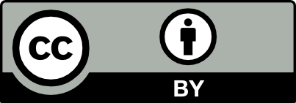 This license allows you to share and adapt the material for any purpose, even commercially.Attribution should be given to © State of New South Wales (Department of Education), 2023.Material in this resource not available under a Creative Commons license:the NSW Department of Education logo, other logos and trademark-protected materialmaterial owned by a third party that has been reproduced with permission. You will need to obtain permission from the third party to reuse its material.Links to third-party material and websitesPlease note that the provided (reading/viewing material/list/links/texts) are a suggestion only and implies no endorsement, by the New South Wales Department of Education, of any author, publisher, or book title. School principals and teachers are best placed to assess the suitability of resources that would complement the curriculum and reflect the needs and interests of their students.If you use the links provided in this document to access a third-party's website, you acknowledge that the terms of use, including license terms set out on the third-party's website apply to the use which may be made of the materials on that third-party website or where permitted by the Copyright Act 1968 (Cth). The department accepts no responsibility for content on third-party websites.TopicTaskWeightDue dateOutcomesWunder world: Cabinets of curiosity and body of work progressStudents develop a body of work, artmaking process as documented in visual arts process diary.Artists’ practice research.20% Part 1 –10% artmaking Part 2 – 10% art criticism and art historyTerm 4Week 8Part 1 – H1, H2, H4Part 2 – H7, H8, H10Case study and body of work progressProgress of body of work.Research and extended written response.30%Part 1 – 10% artmakingPart 2 – 20% art criticism and art historyTerm 1Week 8Part 1 – H1, H3, H5Part 2 – H7, H8, H9, H10Conceptual framework, frames and practice relating to traditional and contemporary practiceTrial examination.20% art criticism and art historyTerm 2Week 8H7, H8, H9, H10Body of workBody of work in progress.30% artmakingTerm 3Week 4H1, H2, H3, H4, H5, H6OutcomesA student:H1initiates and organises artmaking practice that is sustained, reflective and adapted to suit particular conditionsH2applies their understanding of the relationships among the artist, artwork, world and audience through the making of a body of workH3demonstrates an understanding of the frames when working independently in the making of artH4selects and develops subject matter and forms in particular ways as representations in artmakingH5demonstrates conceptual strength in the production of a body of work that exhibits coherence and may be interpreted in a range of waysH6demonstrates technical accomplishment, refinement and sensitivity appropriate to the artistic intentions within a body of workH7applies their understanding of practice in art criticism and art historyH8applies their understanding of the relationships among the artist, artwork, world and audienceH9demonstrates an understanding of how the frames provide for different orientations to critical and historical investigations of artH10constructs a body of significant art histories, critical narratives and other documentary accounts of representation in the visual arts